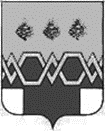 ДУМАМ А К С А Т И Х И Н С К О Г ОМ У Н И Ц И П А Л Ь Н О Г О  О К Р У Г АТ В Е Р С К О Й  О Б Л А С Т ИР Е Ш Е Н И ЕОт 20.01.2023 года                                                                                                                № 90Об утверждении перечня муниципального имущества Максатихинского муниципального округа Тверской областиВ соответствии с Гражданским кодексом Российской Федерации,  Федеральным законом от 06.10.2003 № 131-ФЗ «Об общих принципах организации местного самоуправления в Российской Федерации», законом Тверской области от 07.04.2022 № 11-ЗО «О преобразовании муниципальных образований, входящих в состав территории муниципального образования Тверской области Максатихинский муниципальный район, путем объединения поселений и создании вновь образованного муниципального образования с наделением его статусом муниципального округа и внесении изменений в отдельные законы Тверской области», Уставом Максатихинского муниципального округа Тверской области,ДУМА МАКСАТИХИНСКОГОМУНИЦИПАЛЬНОГО ОКРУГА РЕШИЛА:1. Утвердить перечни муниципального имущества следующих муниципальных образований Тверской области, входивших в состав территории муниципального образования Тверской области Максатихинский муниципальный район, подлежащего передаче и принятию безвозмездно в собственность муниципального образования Максатихинский муниципальный округ Тверской области:1.1. Муниципальное образование городское поселение поселок Максатиха Максатихинского района Тверской области, согласно Приложению 1;1.2. Муниципальное образование Зареченское сельское поселение Максатихинского района Тверской области, согласно Приложению 2;1.3. Муниципальное образование Малышевское сельское поселение Максатихинского района Тверской области, согласно Приложению 3;1.4. Муниципальное образование Рыбинское сельское поселение Максатихинского района Тверской области, согласно Приложению 4.2. Включить в реестр муниципального имущества муниципального образования Максатихинский муниципальный округ Тверской области объекты, подлежащие учету в реестре муниципального имущества, указанные в пункте 1 настоящего решения, в соответствии с действующим законодательством и нормативными правовыми актами Максатихинского муниципального округа Тверской области.3. Установить, что все имущество, находящееся в собственности преобразованных в соответствии с Законом Тверской области от 07.04.2022 № 11-ЗО «О преобразовании муниципальных образований, входящих в состав территории муниципального образования Тверской области Максатихинский муниципальный район, путем объединения поселений и создании вновь образованного муниципального образования с наделением его статусом муниципального округа и внесении изменений в отдельные законы Тверской области» муниципальных образований, входивших в состав территории муниципального образования Максатихинский муниципальный район Тверской области: городское поселение поселок Максатиха Максатихинского района Тверской области, Зареченское сельское поселение Максатихинского района Тверской области, Малышевское сельское поселение Максатихинского района Тверской области, Рыбинское сельское поселение Максатихинского района Тверской области, а так же все имущество, находившееся в собственности муниципального образования «Максатихинский район» Тверской области, как учтенное в реестрах муниципального имущества указанных муниципальных образований, так и не учтенных в них, право на которое принадлежит муниципальным образованиям, переходит без каких-либо условий в муниципальную собственность муниципального образования Максатихинский муниципальный округ Тверской области.4. Установить, что настоящее решение является основанием (в числе иных законных оснований) возникновения права муниципальной собственности муниципального образования Максатихинский муниципальный округ Тверской области на имущество, указанное в пунктах 1 и 3 настоящего решения.5. Настоящее решение вступает в силу с момента принятия, подлежит опубликованию на официальном сайте Максатихинского муниципального округа Тверской области в информационно-телекоммуникационной сети Интернет.Глава Максатихинского муниципального округа                                                   М.В. ХовановЗаместитель Председателя Думы Максатихинскогомуниципального округа                                                                                               А.В. Ефимов